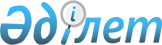 О внесении изменения в постановление акимата Созакского района от 11 мая 2014 года № 150 "Об утверждении государственного образовательного заказа на дошкольное воспитание и обучение, размер подушевого финансирования и родительской платы"
					
			Утративший силу
			
			
		
					Постановление акимата Созакского района Южно-Казахстанской области от 21 апреля 2015 года № 165. Зарегистрировано Департаментом юстиции Южно-Казахстанской области 28 апреля 2015 года № 3161. Утратило силу постановлением акимата Созакского района Южно-Казахстанской области от 2 июня 2016 года № 213      Сноска. Утратило силу постановлением акимата Созакского района Южно-Казахстанской области от 02.06.2016 № 213.

      В соответствии с пунктом 2 статьи 31 Закона Республики Казахстан от 23 января 2001 года "О местном государственном управлении и самоуправлении в Республике Казахстан", пунктом 1 статьи 43-1 Закона Республики Казахстан от 24 марта 1998 года "О нормативных правовых актах", акимат Созакского района ПОСТАНОВЛЯЕТ:

      1. Внести в постановление акимата Созакского района от 11 мая 2014 года № 150 "Об утверждении государственного образовательного заказа на дошкольное воспитание и обучение, размер подушевого финансирования и родительской платы" (зарегистрировано в Реестре государственной регистрации нормативных правовых актов за 2660, опубликовано 21 мая 2014 года в газете "Созақ үні") следующее изменение:

      преамбулу изложить в следующей редакции:

      "В соответствии с пунктом 2 статьи 31 Закона Республики Казахстан от 23 января 2001 года "О местном государственном управлении и самоуправлении в Республике Казахстан", подпунктом 8-1) пункта 4 статьи 6 Закона Республики Казахстан от 27 июля 2007 года "Об образовании" акимат Созакского района ПОСТАНОВЛЯЕТ:";

      2. Настоящее постановление вводится в действие со дня его первого официального опубликования.


					© 2012. РГП на ПХВ «Институт законодательства и правовой информации Республики Казахстан» Министерства юстиции Республики Казахстан
				
      Аким района

А.Аймурзаев
